300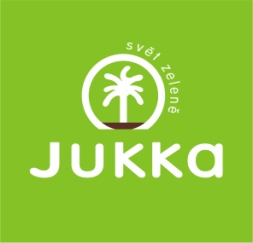                                                JUKKA, s.r.o.Lhotská 772, 687 22 Ostrožská Nová Ves,             Česká republika, DIČ CZ25502182e-mail    telefon2@jukka.czFirma JUKKA bude prodávatv úterý 26.března 2019  v čase  09.00 - 09.30 hodin před obchodem na návsi ve Vysokém Chvojněnásledující stromky k jarní výsadbě. Jabloně, hrušně, meruňky, nektarinky, broskve, odolné švestky vhodné na pálení, ryngle, blumy, třešně, višně, třešňovišně, oskeruše, keřové a stromkové rezistentní angrešty a rybízy, lísky, ostružiny,  stolní vinnou révu, kanadské a čukotské borůvky, růže, rododendrony, azalky,   převislé vrby, okrasné trávy, sazenice jahod ,  a jiné.  Více informací najdete na letácích ve vašich poštovních schránkách.